………………………………... 					Kraków, dnia …….. 20…. r. (nazwisko i imię) Nr albumu: ................................ Rok studiów:..............................Tryb studiów:………………….(stacjonarne/niestacjonarne) Adres: …………………………(nr kodu pocztowego - miejscowość) …………………………………(ulica/osiedle – nr domu/mieszkania)Dane kontaktowe:…………………………………(telefon)…………………………………(e-mail)							Sz. P. prof. dr hab. Andrzej Dudek 							Prodziekan ds. dydaktycznych							Wydziału SMiP UJ/Sz. P. dr Krzysztof Koźbiał Zastępca Dyrektora ds. dydaktykiInstytutu Europeistyki UJWNIOSEKo przyznanie urlopu studenckiegoNa mocy  32 ust. 3 Regulaminu studiów pierwszego stopnia, drugiego stopnia oraz jednolitych studiów magisterskich prawa, zwracam się z prośbą o przyznanie mi urlopu studenckiego, w wymiarze jednego semestru obejmującego / dwóch semestrów obejmujących zakres czasowy ……………………………………………………………………………………………………….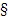 Jednocześnie proszę o wyrażenie zgody na realizację następujących przedmiotów w czasie trwania urlopu:………………………………….……………………………..…………………… Proszę o pozytywne rozpatrzenie mojej prośby.Z poważaniem.

…………………….(podpis wnioskodawcy)